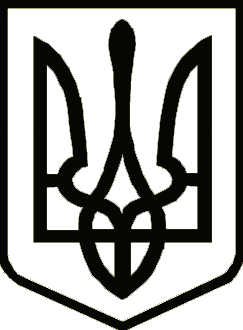 Україна	                  СРІБНЯНСЬКА СЕЛИЩНА РАДАРОЗПОРЯДЖЕННЯПро скликання дев’ятнадцятої позачергової сесії селищної ради восьмого скликанняКеруючись п.8, п.20 частини четвертої ст.42, п.5 ст. 46, частиною восьмою ст.59 Закону України «Про місцеве самоврядування в Україні», зобов'язую:       Скликати дев’ятнадцяте позачергове пленарне засідання сесії селищної ради восьмого скликання 23 грудня 2022 року о 11-00 годині в залі засідань Срібнянської селищної ради.На розгляд дев’ятнадцятої позачергової сесії винести наступні питання:1. Про внесення змін до рішення тринадцятої сесії восьмого скликання селищної ради  від 24.12.2021 "Про бюджет Срібнянської cелищної  територіальної  громади на 2022 рік";(25530000000)
(код бюджету)2. Про бюджет Срібнянської селищної територіальної громади на 2023 рік;(25530000000)
(код бюджету)3. Про надання згоди Чернігівській обласній військовій адміністраціїна централізоване перерахування субвенції без розподілу її селищному бюджету на погашення заборгованості з різниці в тарифах, що підлягають врегулюванню;4. Про затвердження фінансового плану на 2023 рік комунальному підприємству«Комунгосп» Срібнянської селищної ради Чернігівської області;5. Про затвердження Програми профілактики правопорушень на 2023 рік;                                                                                                                                                                                                                                                                                                                                                                                                                                                                                                                                                                                                                                                                                                                                                                                                                            6. Земельні питання.Селищний голова                                                                  Олена ПАНЧЕНКО20 грудня2022 року    смт Срібне			      №116